§1401.  DefinitionsAs used in this chapter, unless the context indicates otherwise, the following terms have the following meanings.  [PL 1983, c. 853, Pt. C, §§ 15, 18 (NEW).]1.  Currently effective annual salary.  "Currently effective annual salary" means the annual salary on June 30, 1984, of the position from which the judge retired, or if the judge died in office, the position that judge held at death, increased on July 1, 1984, and each succeeding July 1st, by 6% of the salary, as adjusted, on the immediately preceding June 30th.[RR 2021, c. 1, Pt. B, §46 (COR).]2.  Judge.  "Judge" means any Justice of the Supreme Judicial Court or the Superior Court and any Judge of the District Court who retired prior to December 1, 1984, and includes Active Retired Judges who retired prior to December 1, 1984.  "Judge" also includes any Administrative Court Judge or any Associate Administrative Court Judge who retired prior to December 1, 1984.[PL 2001, c. 12, §2 (AMD).]SECTION HISTORYPL 1983, c. 853, §§C15,18 (NEW). PL 1983, c. 863, §§B38,B45 (AMD). PL 1999, c. 547, §B78 (AMD). PL 1999, c. 547, §B80 (AFF). PL 2001, c. 12, §2 (AMD). RR 2021, c. 1, Pt. B, §46 (COR). The State of Maine claims a copyright in its codified statutes. If you intend to republish this material, we require that you include the following disclaimer in your publication:All copyrights and other rights to statutory text are reserved by the State of Maine. The text included in this publication reflects changes made through the First Regular and First Special Session of the 131st Maine Legislature and is current through November 1. 2023
                    . The text is subject to change without notice. It is a version that has not been officially certified by the Secretary of State. Refer to the Maine Revised Statutes Annotated and supplements for certified text.
                The Office of the Revisor of Statutes also requests that you send us one copy of any statutory publication you may produce. Our goal is not to restrict publishing activity, but to keep track of who is publishing what, to identify any needless duplication and to preserve the State's copyright rights.PLEASE NOTE: The Revisor's Office cannot perform research for or provide legal advice or interpretation of Maine law to the public. If you need legal assistance, please contact a qualified attorney.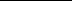 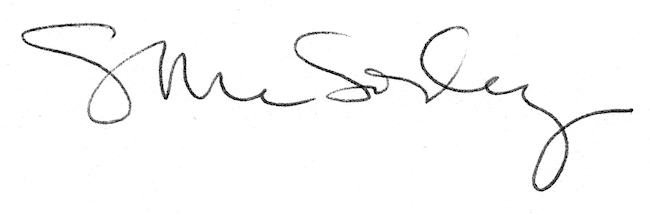 